           Ҡ  А Р А Р                                                            П О  С Т А Н О В Л Е Н И Е          «05»  июль   2021г.   	            № 39 	           «05» июля   2021 г.Об утверждении порядка определения мест (площадок) для накопления ТКО и правил обустройства мест (площадок) для накопления ТКО, формирования и ведения их реестра на территории сельского поселения Насибашевский сельсовет МР Салаватский район Республики БашкортостанВ соответствии с Жилищным кодексом Российской Федерации, Градостроительным кодексом Российской Федерации, Федеральным законом от 24.06.1998 № 89-ФЗ «Об отходах производства и потребления», Федеральным законом от 06.10.2003 № 131-ФЗ «Об общих принципах организации местного самоуправления в Российской Федерации», Постановлением Правительства РФ от 31.08.2018 № 1039 «Об утверждении Правил обустройства мест (площадок) накопления твердых коммунальных отходов и ведения их реестра», Уставом сельского поселения Насибашевский сельсовет муниципального района Салаватский район Республики Башкортостан, Администрация сельского поселения Насибашевский сельсовет  муниципального района Салаватский район Республики БашкортостанПОСТАНОВЛЯЕТ:1.	Утвердить «Порядок определения мест (площадок) для накопления твердых коммунальных отходов на территории сельского поселения Насибашевский сельсовет МР Салаватский район Республики Башкортостан» (Приложение № 1).2.	Утвердить «Правила обустройства мест (площадок) накопления твердых коммунальных отходов, формирования и ведения их реестра на территории сельского поселения Насибашевский сельсовет МР Салаватский район Республики Башкортостан» (Приложение № 2).3.Утвердить	форму заявки для согласования создания мест (площадок) накопления твердых коммунальных отходов на территории сельского поселения Насибашевский сельсовет МР Салаватский район Республики Башкортостан (Приложение № 3).4.Утвердить форму Заявки для включения сведений о месте (площадке) накопления твёрдых коммунальных отходов в реестр мест накопления ТКО на территории сельского поселения Насибашевский сельсовет  МР Салаватский район Республики Башкортостан (Приложение № 4).5.	Утвердить форму Реестра мест (площадок) накопления твёрдых коммунальных отходов на территории сельского поселения Насибашевский сельсовет МР Салаватский район Республики Башкортостан (Приложение № 5).6.	Утвердить Состав постоянно действующей комиссии по определению мест размещения контейнерных площадок для накопления твердых коммунальных отходов на территории сельского поселения Насибашевский сельсовет  МР Салаватский район Республики Башкортостан (Приложение № 6). 7.	Постановление Администрации сельского поселения Насибашевский сельсовет  МР Салаватский район Республики Башкортостан от 01 июня 2019 года № 34 считать утратившим силу.      8.	Постановление обнародовать на информационном стенде в здании Администрации сельского поселения  Насибашевский сельсовет муниципального района Салаватский район	  Республики  Башкортостан по адресу: Республика Башкортостан, Салаватский район, с. Насибаш, ул. Центральная, 31  и разместить на сайте Администрации сельского поселения Насибашевский сельсовет муниципального района Салаватский район Республики Башкортостан по адресу:  http://nasibash.ru/              9. Контроль за исполнением настоящего Постановления оставляю за собой.Глава сельского поселения	                     	     Р.К.Бикмухаметова Приложение № 1к постановлению администрации сельского поселения Насибашевский сельсовет МР Салаватский район Республики Башкортостан от «05» июль  2021 г. № ___Порядок определения мест (площадок) для накопления твердых коммунальных отходов на территории МР Салаватский район Республики Башкортостан1.	Настоящий порядок обустройства мест размещения контейнерных площадок для сбора твердых коммунальных отходов (далее - ТКО) устанавливает процедуру определения мест размещения контейнерных площадок для накопления ТКО на территории сельского поселения Насибашевский сельсовет  муниципального района Салаватский район Республики Башкортостан.2.	Настоящий Порядок действует на всей территории сельского поселения Насибашевский сельсовет  МР Салаватский район и обязателен для всех юридических, физических лиц и индивидуальных предпринимателей, за исключением случаев, когда в соответствии с законодательством Российской Федерации обязанность по созданию места (площадки) накопления твердых коммунальных отходов лежит на других лицах.3.	Определение места размещения контейнерных площадок для накопления ТКО в сельском поселении Насибашевский сельсовет МР Салаватский район осуществляет постоянно действующая комиссия, состав которой утверждается постановлением администрации сельского поселения Насибашевский сельсовет  МР Салаватский район.4.	На земельном участке многоквартирного дома рассмотрение вопроса размещения контейнерной площадки может осуществляться управляющей организацией многоквартирного дома, товариществом собственников жилья, жилищно-строительным кооперативом, собственниками многоквартирного дома на основании рекомендации постоянно действующей комиссии по определению места размещения контейнерных площадок для накопления ТКО на территории сельского поселения.5.	Рассмотрение вопроса размещения контейнерной площадки на муниципальном земельном участке и на земельном участке, пользование на который не разграничено на территории сельского поселения Насибашевский сельсовет, находится в компетенции постоянно действующей комиссии по определению места размещения контейнерных площадок для накопления ТКО в районах сложившейся застройки на территории  сельского поселения Насибашевский сельсовет  МР Салаватский район.6.	Место установки контейнерной площадки ТКО определяется в соответствии с действующим законодательством Российской Федерации, санитарными нормами и правилами, с визуальным осмотром территории существующего и предлагаемого места размещения контейнерных площадок для накопления ТКО в районах сложившейся застройки.7.	Место установки контейнерной площадки определяется на свободном земельном участке, в том числе от подземных и воздушныхкоммуникаций, с учетом возможности подъезда и проведения работ специализированной техники, осуществляющей сбор и вывоз ТКО.8.	Запрещается устанавливать контейнера на проезжей части, тротуарах, газонах и в проходных арках домов.9.	Запрещается самовольная установка контейнеров без согласования с Администрацией  сельского поселения Насибашевский сельсовет МР Салаватский район.10.	Допускается временная (на срок до 1 суток) установка контейнеров для сбора строительных отходов вблизи мест производства ремонтных, аварийных работ и работ по уборке территории, выполняемых юридическими, физическими лицами и индивидуальными предпринимателями, а также при проведении культурно-массовых мероприятий. Места временной установки контейнеров должны быть согласованы с собственником (пользователем) территории, на которой планируется разместить ТКО.Приложение № 2 к постановлению администрации сельского поселения Насибашевский сельсовет МР Салаватский район Республики Башкортостан от «05»  июля 2021 г. № ___Правила обустройства мест (площадок) накопления твердых коммунальных отходов, формирования и ведения их реестра натерритории сельского поселения Насибашевский сельсовет  МР Салаватский район Республики Башкортостан I. Общие положения1.	Настоящие Правила определяют порядок создания мест (площадок) накопления твердых коммунальных отходов, правила формирования и ведения реестра мест (площадок) накопления твердых коммунальных отходов на территории сельского поселения Насибашевский сельсовет муниципального района Салаватский район Республики Башкортостан (далее – СП Насибашевский сельсовет) и требования к содержанию и ведению их реестра.2.	Места (площадки) накопления твердых коммунальных отходовдолжны соответствовать требованиям законодательства Российской Федерации	в	области	санитарно-эпидемиологического	благополучиянаселения и иного законодательства Российской Федерации, а также «Правилам благоустройства СП Насибашевский сельсовет  муниципального района Салаватский район Республики Башкортостан».II.	Порядок создания мест (площадок) накопления твердыхкоммунальных отходов3.	Места (площадки) накопления твердых коммунальных отходовсоздаются	органом местного самоуправления, за исключением установленных законодательством Российской Федерации случаев, когда такая обязанность лежит на других лицах. Орган местного самоуправления создаёт места (площадки) накопления твердых коммунальных отходов путем принятия решения в соответствии с требованиями правил благоустройства муниципального образования, требованиями законодательства Российской Федерации в  области санитарно-эпидемиологического благополучия населения и иного законодательства Российской Федерации, устанавливающего требования к местам (площадкам) накопления твердых коммунальных отходов.4.	В случае если в соответствии с законодательством Российской Федерации обязанность по созданию места (площадки) накопления твердых коммунальных отходов лежит на других лицах, такие лица согласовывают создание места (площадки) накопления твердых коммунальных отходов с органом местного самоуправления - Администрация СП Насибашевский сельсовет,  на основании письменной заявки, форма которой устанавливается Администрацией СП Насибашевский сельсовет МР Салаватский район (далее - заявка).5.	Администрация СП Насибашевский сельсовет МР Салаватский район рассматривает заявку в срок не позднее 10 календарных дней со дня ее поступления.6.	В целях оценки заявки на предмет соблюдения требованийзаконодательства Российской Федерации в области санитарно - эпидемиологического благополучия населения к местам (площадкам) накопления твердых коммунальных отходов Администрация СП Насибашевский сельсовет  МР Салаватский район запрашивает позицию соответствующего территориального органа федерального органа исполнительной власти, уполномоченного осуществлять федеральный государственный санитарно-эпидемиологический надзор (далее - запрос).По запросу Администрации СП Насибашевский сельсовет территориальный орган федерального органа исполнительной власти, уполномоченного осуществлять федеральный государственный санитарно-эпидемиологический надзор, подготавливает заключение и направляет его в Администрацию СП Насибашевский в срок не позднее 5 календарных дней со дня поступления запроса.В случае направления запроса срок рассмотрения заявки может быть увеличен по решению Администрации СП Насибашевский сельсовет МР Салаватский район до 20 календарных дней, при этом заявителю не позднее 3 календарных дней со дня принятия такого решения Администрацией СП Насибашевский сельсовет направляется соответствующее уведомление.7.	По результатам рассмотрения заявки Администрация СП Насибашевский сельсовет МР Салаватский район принимает решение о согласовании или отказе в согласовании создания места (площадки) накопления твердых коммунальных отходов.8.	Основаниями отказа Администрации СП Насибашевский сельсовет  в согласовании создания места (площадки) накопления твердых коммунальных отходов являются:а)	несоответствие заявки установленной форме;б)	несоответствие места (площадки) накопления твердых коммунальных отходов требованиям правил благоустройства муниципального образования, требованиям законодательства Российской Федерации в области санитарно-эпидемиологического благополучия населения, иного законодательства Российской Федерации, устанавливающего требования к местам (площадкам) накопления твердых коммунальных отходов.9.	О принятом решении Администрация СП Насибашевский сельсовет  уведомляет заявителя в срок, установленный пунктами 5 и 6 настоящих Правил. В решении об отказе в согласовании создания места (площадки) накопления твердых коммунальных отходов в обязательном порядке указывается основание такого отказа.10.	После устранения основания отказа в согласовании создания места (площадки) накопления твердых коммунальных отходов заявитель вправе повторно обратиться в Администрацию СП Насибашевский сельсовет за согласованием создания места (площадки) накопления твердых коммунальных отходов в порядке, установленном настоящим разделом Правил.III.	Правила формирования и ведения реестра мест (площадок) накопления твердых коммунальных отходов, требования к его содержанию11.	Реестр мест (площадок) накопления твердых коммунальных отходов (далее - реестр) представляет собой базу данных о местах (площадках) накопления твердых коммунальных отходов.12.	Реестр ведется на бумажном носителе и в электронном виде Администрацией СП Насибашевский сельсовет. Сведения в реестр вносятся Администрацией   СП Насибашевский сельсовет  в течение 5 рабочих дней со дня принятия решения о внесении в него сведений о создании места (площадки) накопления твердых коммунальных отходов.13.	В течение 10 рабочих дней со дня внесения в реестр сведений о создании места (площадки) накопления твердых коммунальных отходов такие сведения размещаются Администрацией СП Насибашевский сельсовет на официальном сайте в информационно-телекоммуникационной сети «Интернет», а при его отсутствии - на официальном сайте органа исполнительной власти субъекта Российской Федерации, являющегося стороной соглашения об организации деятельности по обращению с твердыми коммунальными отходами с региональным оператором по обращению с твердыми коммунальными отходами, в информационно-телекоммуникационной сети «Интернет» с соблюдением требований законодательства Российской Федерации о персональных данных. Указанные сведения должны быть доступны для ознакомления неограниченному кругу лиц без взимания платы.14.	Реестр ведется на государственном языке Российской Федерации.15.	В соответствии с пунктом 5 статьи 13.4 Федерального закона «Об отходах производства и потребления» реестр включает в себя следующие разделы:-	данные о нахождении мест (площадок) накопления твердых коммунальных отходов;-	данные о технических характеристиках мест (площадок) накопления твердых коммунальных отходов;-	данные о собственниках мест (площадок) накопления твердых коммунальных отходов;-	данные об источниках образования твердых коммунальных отходов, которые складируются в местах (на площадках) накопления твердых коммунальных отходов.16.	Раздел «Данные о нахождении мест (площадок) накопления твердых коммунальных отходов» содержит сведения об адресе и (или) географических координатах мест (площадок) накопления твердых коммунальных отходов, а также схему размещения мест (площадок) накопления твердых коммунальных отходов.Схема размещения мест (площадок) накопления твердых коммунальных отходов отражает данные о нахождении мест (площадок) накопления твердых коммунальных отходов на карте соответствующего муниципального образования масштаба 1:2000.17.	Раздел «Данные о технических характеристиках мест (площадок) накопления твердых коммунальных отходов» содержит сведения об используемом покрытии, площади, количестве размещенных и планируемых к размещению контейнеров и бункеров с указанием их объема. Информация о размещенных и планируемых к размещению контейнерах и бункерах с указанием их объема формируется на основании информации, предоставляемой региональным оператором по обращению с твердыми коммунальными отходами, в зоне деятельности которого размещаются места (площадки) накопления твердых коммунальных отходов.Информация о планируемых к размещению контейнерах определяется Администрацией СП Насибашевский сельсовет с учетом предложений регионального оператора по обращению с твердыми коммунальными отходами, в зоне деятельности которого размещаются места (площадки) накопления твердых коммунальных отходов.18.	Раздел «Данные о собственниках мест (площадок) накопления твердых коммунальных отходов» содержит сведения:-	для юридических лиц, в том числе органов государственной власти и местного самоуправления, - полное наименование и основной государственный регистрационный номер записи в Едином государственном реестре юридических лиц, фактический адрес;-	для индивидуальных предпринимателей - фамилия, имя, отчество, основной государственный регистрационный номер записи в Едином государственном реестре индивидуальных предпринимателей, адрес регистрации по месту жительства;-	для физических лиц - фамилия, имя, отчество, серия, номер и дата выдачи паспорта или иного документа, удостоверяющего личность в соответствии с законодательством Российской Федерации, адрес регистрации по месту жительства, контактные данные.19.	Раздел «Данные об источниках образования твердых коммунальных отходов, которые складируются в местах (на площадках) накопления твердых коммунальных отходов» содержит сведения об одном или нескольких объектах капитального строительства, территории (части территории) поселения, при осуществлении деятельности на которых у физических и юридических лиц образуются твердые коммунальные отходы, складируемые в соответствующих местах (на площадках) накопления твердых коммунальных отходов.20.	В случае если место (площадка) накопления твердых коммунальных отходов создано органом местного самоуправления в соответствии с пунктом 3 настоящих Правил, сведения о таком месте (площадке) накопления твердых коммунальных отходов подлежат включению Администрацией  СП Насибашевский сельсовет  в реестр в срок не позднее 3 рабочих дней со дня принятия решения о его создании.21.	В случае если место (площадка) накопления твердых коммунальных отходов создано заявителем, он обязан обратиться в Администрацию СП Насибашевский с заявкой о включении сведений о месте (площадке) накопления твердых коммунальных отходов в реестр не позднее 3 рабочих дней со дня начала его использования.22.	Заявитель направляет в Администрацию СП Насибашевский сельсовет  заявку о включении сведений о месте (площадке) накопления твердых коммунальных отходов в реестр по форме, установленной Администрацией.23.	Рассмотрение заявки о включении сведений о месте (площадке)накопления	твердых	коммунальных	отходов	в	реестр	осуществляетсяАдминистрацией  СП Насибашевский сельсовет  в течение 10 рабочих дней со дня ее получения.24.	По результатам рассмотрения заявки о включении сведений о месте (площадке) накопления твердых коммунальных отходов в реестр Администрация СП Насибашевский сельсовет принимает решение о включении сведений о месте (площадке) накопления твердых коммунальных отходов в реестр или об отказе во включении таких сведений в реестр.25.	Решение об	отказе во включении сведений о месте (площадке)накопления	твердых	коммунальных	отходов	в	реестр	принимается вследующих случаях:а)	несоответствие заявки о включении сведений о месте (площадке) накопления твердых коммунальных отходов в реестр установленной форме;б)	наличие в заявке о включении сведений о месте (площадке)накопления	твердых	коммунальных	отходов	в	реестр	недостовернойинформации;в)	отсутствие согласования с Администрацией СП Насибашевский сельсовет создания места (площадки) накопления твердых коммунальных отходов.26.	В решении об отказе во включении сведений о месте (площадке) накопления твердых коммунальных отходов в реестр в обязательном порядке указывается основание такого отказа.27.	Администрация СП Насибашевский сельсовет уведомляет заявителя о принятом решении в течение 3 рабочих дней со дня его принятия.28.	После устранения основания отказа, но не позднее 30 дней со дня получения решения об отказе во включении сведений о месте (площадке) накопления твердых коммунальных отходов в реестр заявитель вправе повторно обратиться в Администрацию СП Насибашевский сельсовет с заявкой о включении сведений о месте (площадке) накопления твердых коммунальных отходов в реестр. Заявка, поступившая в Администрацию  СП Насибашевский сельсовет МР Салаватский район  РБ повторно, рассматривается в порядке и сроки, которые установлены пунктами 22 - 27 настоящих Правил.29.	Заявитель обязан сообщать в Администрацию СП Насибашевский сельсовет  о любых изменениях сведений, содержащихся в реестре, в срок не позднее 5 рабочих дней со дня наступления таких изменений путем направления соответствующего извещения на бумажном носителе.Приложение № 3к постановлению Администрации сельского поселения Насибашевский сельсовет  МР Салаватский район Республики Башкортостан от «__» июнь  2021 г. № __Главе Администрациисельского поселения Насибашевский сельсовет  МР  Салаватский район Республики  Башкортостан Ф.И.О.                                                                          от____________________Заявкадля согласования с Администрацией  СП Насибашевский сельсовет МР Салаватский район РБ создания места (площадки) накопления твёрдых коммунальных отходов на территории СП Насибашевский сельсовет  МР Салаватский район Республики БашкортостанЗаявитель	(юридическое лицо, физическое лицо, индивидуальный предприниматель) для Юридических Лиц:-	ОГРН записи в ЕГРЮЛ:	-	фактический адрес:	для Физических Лиц:-	серия, номер и дата выдачи паспорта или иного документа, удостоверяющеголичность:	-	адрес регистрации по месту жительства:	-	контактные данные:	для Индивидуальных Предпринимателей:-	ОГРН записи в ЕГРИП:	-	адрес регистрации по месту жительства:	.Прошу согласовать создание места (площадки) накопления твёрдых коммунальных отходов на территории МР Салаватский район РБ: Информация о согласуемом месте нахождения (площадки) накопления твердых бытовых отходов:-	адрес:	-	географические координаты:	Технические характеристики места (площадки) накопления ТКО:-	покрытие КП:	-	размер КП:	-	количество контейнеров, бункеров для размещения на КП:	-	объем контейнеров, бункеров:	-	источники образования ТКО, для складирования в месте (на площадке) накопления ТКО:-	сроком до:К заявке прикладывается:1. Схема размещения места (площадки) накопления ТКО на карте масштаба 1:2000.Достоверность представленных сведений гарантирую.Заявитель: «__»_________20_____года                              /_______/___________/Приложение № 4 к постановлению Администрации сельского поселения Насибашевский сельсовет  МР Салаватский район Республики Башкортостан от «__»  июнь  2021 г. № ___Главе Администрации сельского поселенияНасибашевский сельсовет МР Салаватский районРеспублики БашкортостанФ.И.О.от____________________Заявкадля включения сведений о месте (площадке) накопления твёрдых коммунальных отходов в реестр мест накопления ТКО на территории МР Салаватский район Республики БашкортостанПрошу включить сведения в реестр мест (площадок) накопления твёрдых коммунальных отходов на территории СП Насибашевский сельсовет  МР Салаватский район РБ место (площадку) накопления твёрдых коммунальных отходов: для Юридических Лиц:-	наименование организации:	-	ОГРН записи в ЕГРЮЛ:	-	фактический адрес:	для Физических Лиц:-	Ф.И.О.:	-	серия, номер и дата выдачи паспорта или иного документа, удостоверяющеголичность:	-	адрес регистрации по месту жительства:	-	контактные данные:	для Индивидуальных Предпринимателей:-	Ф.И.О.:	-	ОГРН записи в ЕГРИП:	-	адрес регистрации по месту жительства:	.Сведения о месте нахождения (площадки) накопления твердых бытовых отходов:-	адрес:	-	географические координаты:	Технические характеристики места (площадки) накопления ТКО:-	покрытие КП:	-	размер КП:	-	количество контейнеров, бункеров для размещения на КП:	-	объем контейнеров, бункеров:	-	источники образования ТКО, для складирования в месте (на площадке)накопления ТКО:	-	сроком до:	.К заявке прикладывается:1. Схема размещения места (площадки) накопления ТКО на карте масштаба 1:2000.Достоверность представленных сведений гарантирую.Заявитель:«___»_______20__года                        /__________/_____________/Приложение № 5 к постановлению Администрации  сельского поселения Насибашевский сельсовет МР Салаватский район Республики Башкортостан от «05» июль  2021 г. № __-Форма реестрамест (площадок) накопления твёрдых коммунальных отходов на территории сельского поселения Насибашевский сельсовет МР Салаватский район Республики БашкортостанПриложения:Схемы размещения мест (площадок) накопления ТКО на карте масштаба 1:2000.Приложение № 6 к постановлениюАдминистрации  сельского поселения Насибашевский сельсовет МР Салаватский район Республики Башкортостан от «5» июль  2021 г. № 38СОСТАВпостоянно действующей комиссии по определению мест размещения контейнерных площадок для накопления твердых коммунальных отходов на территории МР Салаватский район Республики БашкортостанАхметшин Абдулла РинатовичКутушкин Аскат Петрович Мирхайдаров Ильгиз ШарифьяновичНасибуллина Гюзель Ахметсафиновнадоговорной претензионной работе по Салаватскому району МУП «Спецавтохозяйство по уборке	города» ГО г. Уфа (посогласованию);-	представитель управляющей организации (по согласованию);-	представитель собственников помещений (по согласованию);Башkортостан РеспубликаһыСалауат районымуниципаль   районыныңНəсебаш ауыл советыауыл биләмәһе Хакимиәте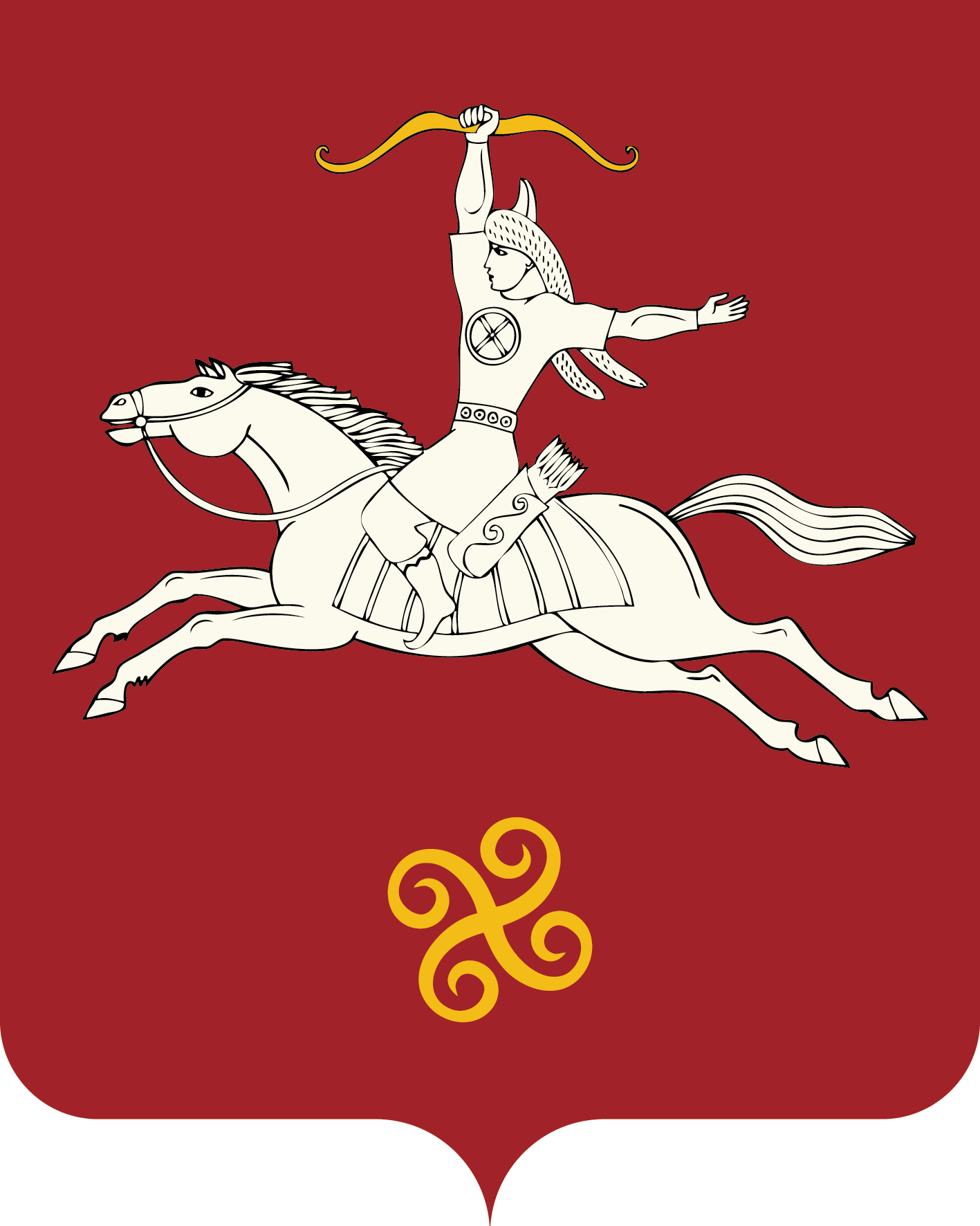 Республика БашкортостанАдминистрация сельского поселения Насибашевский    сельсоветмуниципального районаСалаватский район452496, Нəсебаш ауылы,  Υзəк урамы, 31тел. (34777) 2-31-01452496, с. Насибаш,  ул.Центральная, 31 тел. (34777) 2-31-01№ п/пДанные  об адресе и (или) географических координатах мест (площадок) накопления твердых коммунальных отходов, а также схема размещения мест (площадок) накопления твердых коммунальных отходов об адресе и (или) географических координатах мест (площадок) накопления твердых коммунальных отходов, а также схема размещения мест (площадок) накопления твердых коммунальных отходовДанные  об адресе и (или) географических координатах мест (площадок) накопления твердых коммунальных отходов, а также схема размещения мест (площадок) накопления твердых коммунальных отходов об адресе и (или) географических координатах мест (площадок) накопления твердых коммунальных отходов, а также схема размещения мест (площадок) накопления твердых коммунальных отходовДанные  об адресе и (или) географических координатах мест (площадок) накопления твердых коммунальных отходов, а также схема размещения мест (площадок) накопления твердых коммунальных отходов об адресе и (или) географических координатах мест (площадок) накопления твердых коммунальных отходов, а также схема размещения мест (площадок) накопления твердых коммунальных отходовДанные о технических характеристиках мест (площадок) накопления твердых коммунальных отходов (сведения об используемом покрытии, площади, количестве размещенных и планируемых к размещению контейнеров и бункеров с указанием их объема)Данные о технических характеристиках мест (площадок) накопления твердых коммунальных отходов (сведения об используемом покрытии, площади, количестве размещенных и планируемых к размещению контейнеров и бункеров с указанием их объема)Данные о технических характеристиках мест (площадок) накопления твердых коммунальных отходов (сведения об используемом покрытии, площади, количестве размещенных и планируемых к размещению контейнеров и бункеров с указанием их объема)Данные о технических характеристиках мест (площадок) накопления твердых коммунальных отходов (сведения об используемом покрытии, площади, количестве размещенных и планируемых к размещению контейнеров и бункеров с указанием их объема)Данные о технических характеристиках мест (площадок) накопления твердых коммунальных отходов (сведения об используемом покрытии, площади, количестве размещенных и планируемых к размещению контейнеров и бункеров с указанием их объема)Данные о технических характеристиках мест (площадок) накопления твердых коммунальных отходов (сведения об используемом покрытии, площади, количестве размещенных и планируемых к размещению контейнеров и бункеров с указанием их объема)Данные о технических характеристиках мест (площадок) накопления твердых коммунальных отходов (сведения об используемом покрытии, площади, количестве размещенных и планируемых к размещению контейнеров и бункеров с указанием их объема)Данные об источниках образования твердых коммунальных отходов, которые складируются в местах (на площадках) накопления твердых коммунальных отходов
коммунальные отходы, складируемые в соответствующих местах (на площадках) накопления твердых коммунальных отходов)№ п/пДанные  об адресе и (или) географических координатах мест (площадок) накопления твердых коммунальных отходов, а также схема размещения мест (площадок) накопления твердых коммунальных отходов об адресе и (или) географических координатах мест (площадок) накопления твердых коммунальных отходов, а также схема размещения мест (площадок) накопления твердых коммунальных отходовДанные  об адресе и (или) географических координатах мест (площадок) накопления твердых коммунальных отходов, а также схема размещения мест (площадок) накопления твердых коммунальных отходов об адресе и (или) географических координатах мест (площадок) накопления твердых коммунальных отходов, а также схема размещения мест (площадок) накопления твердых коммунальных отходовДанные  об адресе и (или) географических координатах мест (площадок) накопления твердых коммунальных отходов, а также схема размещения мест (площадок) накопления твердых коммунальных отходов об адресе и (или) географических координатах мест (площадок) накопления твердых коммунальных отходов, а также схема размещения мест (площадок) накопления твердых коммунальных отходовНаличие твердого покрытияНаличие ограждения с 3х сторонКол-во синих, желтых, красных контейнеров (под раздельный мусор)Кол-во серых контейнеровКол-во бункеровТип КПМешковой сборДанные об источниках образования твердых коммунальных отходов, которые складируются в местах (на площадках) накопления твердых коммунальных отходов
коммунальные отходы, складируемые в соответствующих местах (на площадках) накопления твердых коммунальных отходов)1.Насибаш, ул.Механизаторская,8/10ДаДанетнет2ИЖСдаТКО2Насибаш, ул.Механизаторская,8/11(раздельный сбор)ДаДа300ИЖСдаТКО3с. Насибаш ул. Партизанская 26/1;ДаДанетнет0ИЖСдаТКО4.с. Насибаш  ул. Центральная 53ДаДанетнет0ИЖСдаТКО5.с. Насибаш  ул. Механизаторска,1;ДаДанет10ИЖСдаТКО6С.Насибаш,ул.Механизаторская,2ДаДанетнет1ИЖСдаТКО7с.Насибаш, Шакирова,33ДаДанетнет2ИЖСдаТКО